О признании утратившим силу постановления Государственного Собрания (Ил Тумэн) Республики Саха (Якутия) от 28 февраля 2017 года ГС № 1011-V «О проекте закона Республики Саха (Якутия) «О внесении изменений в Закон Республики Саха (Якутия) «Об управлении государственной собственностью Республики Саха (Якутия)» и статьи 5 и 6 Закона Республики Саха (Якутия) «О приватизации государственного имущества Республики Саха (Якутия)»Государственное Собрание (Ил Тумэн) Республики Саха (Якутия)                                      п о с т а н о в л я е т:1. Признать утратившим силу постановление Государственного Собрания                       (Ил Тумэн) Республики Саха (Якутия) от 28 февраля 2017 года ГС № 1011-V «О проекте закона Республики Саха (Якутия) «О внесении изменений в Закон Республики Саха (Якутия) «Об управлении государственной собственностью Республики Саха (Якутия)»                  и статьи 5 и 6 Закона Республики Саха (Якутия) «О приватизации государственного имущества Республики Саха (Якутия)».2. Настоящее постановление вступает в силу с момента его принятия.Председатель Государственного Собрания   (Ил Тумэн) Республики Саха (Якутия) 					П.ГОГОЛЕВг.Якутск, 21 марта 2019 года          ГС № 134-VI                        ГОСУДАРСТВЕННОЕ СОБРАНИЕ(ИЛ ТУМЭН)РЕСПУБЛИКИ САХА (ЯКУТИЯ)                          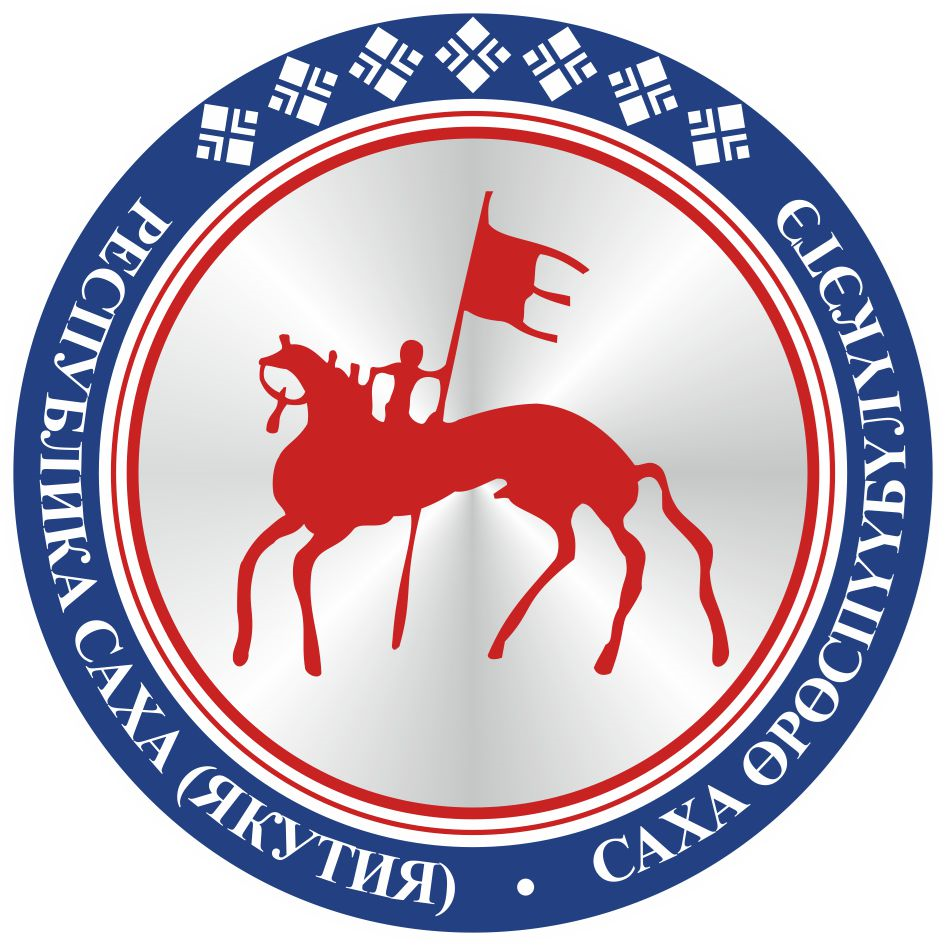                                       САХА  ЈРЈСПҐҐБҐЛҐКЭТИНИЛ ТYMЭНЭ                                                                      П О С Т А Н О В Л Е Н И ЕУ У Р А А Х